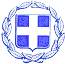  ΕΛΛΗΝΙΚΗ  ΔΗΜΟΚΡΑΤΙΑ                 ΝΟΜΟΣ  ΒΟΙΩΤΙΑΣ                                                                                 Λιβαδειά      30/04/2020            ΔΗΜΟΣ  ΛΕΒΑΔΕΩΝ                                                                               Αρ. Πρωτ. :  7745ΔΙΕΥΘΥΝΣΗ ΔΙΟΙΚΗΤΙΚΩΝ ΥΠΗΡΕΣΙΩΝ                                            ΤΜ. ΥΠΟΣΤΗΡΙΞΗΣ ΠΟΛΙΤΙΚΩΝ ΟΡΓΑΝΩΝΤαχ. Δ/νση : Σοφοκλέους  15  Τ.Κ.  32 131  ΛΙΒΑΔΕΙΑ   Πληροφορίες :κ. Κασσάρα Γεωργία  Τηλέφωνο   : 22613 50817  EMAIL :gkasara@livadia.gr		     ΠΡΟΣΚΛΗΣΗ         ΠΡΟΣ: Τα Τακτικά Μέλη της Οικονομικής Επιτροπής Δήμου Λεβαδέων1.Καλογρηά Αθανάσιο2.Δήμου Ιωάννη3.Kαράβα Χρυσοβαλάντου - Βασιλική4.Μερτζάνη Κωνσταντίνο5.Καπλάνη Κωνσταντίνο6.Παπαϊωάννου Λουκά7.Μπράλιο Νικόλαο8.Καραμάνη ΔημήτριοKOINOΠΟΙΗΣΗ:  Αναπληρωματικά Μέλη της Οικονομικής Επιτροπής Δήμου Λεβαδέων1.Σαγιάννη Μιχαήλ2.Σάκκο Μάριο3.Τσεσμετζή Εμμανουήλ4.Γιαννακόπουλο Βρασίδα5.Τόλια  Δημήτριο6.Τζουβάρα Νικόλαο7.Γερονικολού Λαμπρινή 8.Τουμαρά Βασίλειο  Με την παρούσα σας προσκαλούμε να συμμετάσχετε στην συνεδρίαση της Οικονομικής Επιτροπής  που θα πραγματοποιηθεί  ΜΕ ΤΗΛΕΔΙΑΣΚΕΨΗ στις  5/05/ 2020, ημέρα  Τρίτη  &  ώρα   13.30 μεσημβρινή   για την λήψη απόφασης στα παρακάτω θέματα, κατ΄εφαρμογή:      ι)  Του  άρθρου 77 του Ν. 4555/2018 όπως τροποποιήθηκε από το άρθρο 184 του ν.4635/2019.      ιι) Του άρθρου 10 της από 11/3/2020 Πράξης Νομοθετικού Περιεχομένου (ΦΕΚ  55/Α/11-3-2020) «Κατεπείγοντα μέτρα αντιμετώπισης των αρνητικών συνεπειών της εμφάνισης του κορωνοϊου COVID-19 και της ανάγκης περιορισμού της διάδοσής του»     ιιι) Της με αριθμ. πρωτ. 18318/13-03-2020 (ΑΔΑ: 9ΛΠΧ46ΜΤΛ6-1ΑΕ) εγκυκλίου του Υπουργείου Εσωτερικών  «Σύγκληση συλλογικών οργάνων των δήμων των περιφερειών και των εποπτευόμενων νομικών τους προσώπων, κατά το διάστημα λήψης των μέτρων αποφυγής και διάδοσης του κορωνοϊου COVID-19»     ιιιι) Της 40/20930/31-03-2020 (ΑΔΑ: 6ΩΠΥ46ΜΤΛ6-50Ψ) εγκυκλίου του Υπουργείου Εσωτερικών «Ενημέρωση για την εφαρμογή του κανονιστικού πλαισίου αντιμετώπισης του κορωνοϊου COVID 19, αναφορικά με την οργάνωση και λειτουργία των δήμων»	Σε περίπτωση απουσίας  τακτικού μελους , παρακαλείσθε αυτό να γνωστοποιηθεί  εγκαίρως στο Τμήμα Υποστήριξης Πολιτικών Οργάνων  στα τηλέφωνα  2261350821 & 2261350885,   προκειμένου να ειδοποιηθεί το αναπληρωματικό μέλος.Τα θέματα  της ημερήσιας διάταξης είναι :  Αναμόρφωση προϋπολογισμού τρέχουσας χρήσης (6η).Εκλογή υδρονομέων άρδευσης έτους 2020.Έγκριση διενέργειας ηλεκτρονικού ανοικτού διαγωνισμού και κατάρτιση όρων Διακήρυξης Σύναψης Δημόσιας Σύμβασης του έργου: «ΑΠΟΠΕΡΑΤΩΣΗ ΝΕΚΡΟΤΑΦΕΙΟΥ Τ.Κ. ΑΓΙΟΥ    ΓΕΩΡΓΙΟΥ»Έγκριση διενέργειας ηλεκτρονικού ανοικτού διαγωνισμού και κατάρτιση όρων Διακήρυξης  Σύναψης Δημόσιας Σύμβασης του έργου: «Φωτισμός Γηπέδου Ζαγαρά Δήμου Λεβαδέων» ΄Εγκριση Πρακτικού Ι Ηλεκτρονικής Δημοπρασίας της 17-03-2020 με Α/Α ΕΣΗΔΗΣ 88053 της μελέτης : «ΜΕΛΕΤΗ ΑΝΑΔΕΙΞΗΣ ΚΑΙ ΑΠΟΚΑΤΑΣΤΑΣΗΣ ΤΟΥ ΜΝΗΜΕΙΟΥ ΄΄ΤΖΑΜΙ ΓΑΖΙ ΟΜΕΡ΄΄». Έγκριση 1ου Ανακεφαλαιωτικού Πίνακα Εργασιών  του έργου « Ασφαλτόστρωση οδού Αγροτικής Περιοχής Κυριακίου »  Έγκριση 2ου Ανακεφαλαιωτικού Πίνακα Εργασιών  και Τακτοποιητικού του έργου « Πιλοτική Δράση «ΕΜΑΥΤΙΩΝ» » διαμόρφωση των αθλητικών εγκαταστάσεων του αύλειου χώρου του 4ου Δημοτικού Σχολείου του Δήμου Λεβαδέων » ΄Εγκριση 1ου Ανακεφαλαιωτικού Πίνακα και 1ου ΠΚΤΝΜΕ του έργου : «ΜΟΥΣΕΙΟ ΠΟΛΙΤΙΣΜΟΥ ΔΗΜΟΥ ΛΕΒΑΔΕΩΝ».΄Εγκριση παράτασης του χρόνου εκτέλεσης του έργου : «ΜΟΥΣΕΙΟ ΠΟΛΙΤΙΣΜΟΥ ΔΗΜΟΥ ΛΕΒΑΔΕΩΝ».΄Εγκριση παράτασης προθεσμίας περαίωσης εργασιών του έργου «Ασφαλτόστρωση οδού Αγροτικής Περιοχής Κυριακίου».Συγκρότηση Επιτροπής Διαγωνισμού για το έργο «ΣΥΝΤΗΡΗΣΕΙΣ ΚΟΙΝΟΧΡΗΣΤΩΝ ΧΩΡΩΝ (2020)».Έγκριση 3ου πρακτικού διενέργειας διαγωνισμού αξιολόγησης δικαιολογητικών κατακύρωσης, κατακύρωση αναδόχων ομάδων του ηλεκτρονικού διαγωνισμού  «ΠΡΟΜΗΘΕΙΑ ΤΡΟΦΙΜΩΝ  ΚΑΙ ΓΑΛΑΚΤΟΣ ΕΡΓΑΖΟΜΕΝΩΝ ΤΟΥ ΔΗΜΟΥ ΛΕΒΑΔΕΩΝ, ΣΧΟΛΙΚΩΝ ΕΠΙΤΡΟΠΩΝ  Α΄/ΘΜΙΑΣ &  Β΄/ΘΜΙΑΣ ΕΚΠΑΙΔΕΥΣΗΣ ΔΗΜΟΥ ΛΕΒΑΔΕΩΝ  ΟΙΚ ΕΤΟΥΣ 2020».Έγκριση Πρακτικού, ανάδειξη προσωρινού αναδόχου, του συνοπτικού διαγωνισμού:  “ΠΡΟΜΗΘΕΙΑ ΗΛΕΚΤΡΟΛΟΓΙΚΟΥ ΥΛΙΚΟΥ” για ένα έτος του ΔΗΜΟΥ ΛΕΒΑΔΕΩΝ.                                    Ο ΠΡΟΕΔΡΟΣ ΤΗΣ ΟΙΚΟΝΟΜΙΚΗΣ ΕΠΙΤΡΟΠΗΣ                                                ΙΩΑΝΝΗΣ Δ.  TAΓΚΑΛΕΓΚΑΣ                                                        ΔΗΜΑΡΧΟΣ ΛΕΒΑΔΕΩΝ